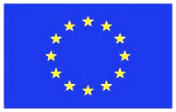 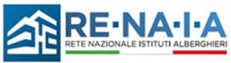 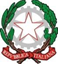 ISTITUTO  D’ISTRUZIONE SUPERIORE IIS SAN MARCO ARGENTANO “ITCG-LC-IPSEOA” 87018   SAN MARCO ARGENTANO – VIA DANTE ALIGHIERI N. 9(0984)512523 C.F.98094090788 -C.M.CSIS06700RcodiceunivocoufficioUFI0SP - Codice Ipaistsc_csis06700re-mail:csis06700r@istruzione.it-PEC:csis06700r@pec.istruzione.itSitoweb:www.iissanmarcoargentano.edu.itProt. n.   917       IV.2  					       San Marco  Argentano  03/03/2023Il sottoscritto ……………………………………. e la sottoscritta ...............................................Genitori dell’alunno/a…………………………………………………………………….. della classe……………………………………….  autorizzano il/la proprio/a figlio/a  a partecipare alla giornata di Orientamento “ Open Day –Primavera in Unical”  giorno 21 MARZO 2023   dalle ore 9 alle ore 13  c/o Centro Congressi B. Andreatta Rende  dichiaranodi liberare la scuola, per quanto riguarda l’incolumità delle persone e delle cose ed il comportamento degli alunni, da ogni responsabilità eccedente l’obbligo di vigilanza degli alunni e gli obblighi derivanti alla Scuola  dalle norme vigenti ;di assumersi le responsabilità  derivanti da inosservanza da parte del/lla proprio/a figlio/a delle disposizioni impartite dagli insegnanti medesimi o da cause indipendenti dall’organizzazione scolastica;autorizzanoil proprio/a figlio/a  a raggiungere il luogo dell’evento e tornare  al proprio domicilio in maniera autonoma. Data …………………………………………..			Firme dei genitori:…………………………………………………………………………………………………………